Министерство образования и науки Российской ФедерацииФедеральное государственное бюджетное образовательное учреждениевысшего образования«Курский государственный университет»		Колледж  коммерции,  технологий  и  сервиса				Методические рекомендации по написанию реферата по дисциплине «Ремонт и обслуживание компьютерной и оргтехники»специальности 09.02.05 Прикладная информатика (по отраслям)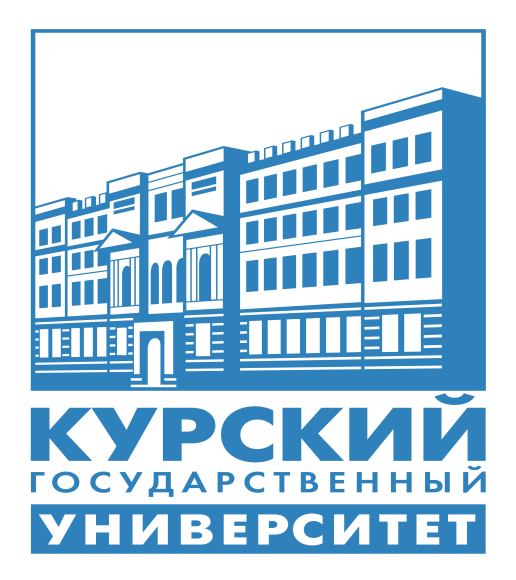 Составитель: Цветков А.В.,преподаватель колледжа коммерции, технологий и  сервиса  ФГБОУ ВО «Курский государственный университет»Курск 2016Требования к содержанию и оформлению реферата Написание реферата является:-   одной из форм обучения студентов, направленной на  организацию и повышение уровня самостоятельной работы студентов;-   одной из форм научной работы обучающихся, целью которой является расширение научного кругозора студентов, ознакомление с методологией научного поиска.Реферат, как форма обучения обучающихся, - это краткий обзор максимального количества доступных публикаций по заданной теме, с элементами сопоставительного анализа данных материалов и с последующими выводами. При проведении обзора должна проводиться и исследовательская работа, но объем ее ограничен, так как анализируются уже сделанные предыдущими исследователями выводы и в связи с небольшим объемом данной формы работы.Темы рефератов определяются ПЦК Общеобразовательных дисциплин и математики и содержатся в программе учебной дисциплины. Преподаватель рекомендует литературу, которая может быть использована для написания реферата.Целью написания рефератов является:привитие обучающимся навыков библиографического поиска необходимой литературы (на бумажных носителях, в электронном виде);привитие обучающимся навыков компактного  изложения мнения авторов и своего суждения по выбранному вопросу в письменной форме, научно грамотным языком и в хорошем стиле;приобретение навыка грамотного оформления ссылок на используемые источники, правильного цитирования авторского текста;выявление и развитие у обучающихся интереса к определенной научной и практической проблематике с тем, чтобы исследование ее в дальнейшем продолжалось в подготовке и написании курсовых и выпускной квалификационной работы и дальнейших научных трудах.Требования к содержанию:- материал, использованный в реферате, должен относится строго к выбранной теме;- необходимо изложить основные аспекты проблемы не только грамотно, но и в соответствии с той или иной логикой (хронологической, тематической, событийной и др.)- при изложении следует сгруппировать идеи разных авторов по общности точек зрения или по научным школам;- реферат должен заканчиваться подведением итогов проведенной исследовательской  работы: содержать краткий анализ-обоснование преимуществ той точки зрения по рассматриваемому вопросу, с которой Вы солидарны. Структура реферата1. Начинается реферат с титульного листа.Образец оформления титульного листа для реферата представлен в Приложении 1.2. За титульным листом следует Содержание. Содержание - это план реферата, в котором каждому разделу должен соответствовать номер страницы, на которой он находится.3. Текст реферата. Он делится на три части: введение, основная часть и заключение.а) Введение - раздел реферата, посвященный постановке проблемы, которая будет рассматриваться и обоснованию выбора темы.б) Основная часть - это звено работы, в котором последовательно раскрывается выбранная тема. Основная часть может быть представлена как цельным текстом, так и разделена на главы. При необходимости текст реферата может дополняться иллюстрациями, таблицами, графиками, но ими не следует "перегружать" текст.в) Заключение - данный раздел реферата должен быть представлен в виде выводов, которые готовятся на основе подготовленного текста. Выводы должны быть краткими и четкими. Также в заключении можно обозначить проблемы, которые "высветились" в ходе работы над рефератом, но не были раскрыты в работе.4.  Список использованных источников. В данном списке называются как те источники, на которые ссылается студент при подготовке реферата, так и все иные, изученные им в связи с его подготовкой. В работе должно быть использовано не менее 5 разных источников. Работа, выполненная с использованием материала, содержащегося в одном научном источнике, является явным плагиатом и не принимается. Оформление Списка должно соответствовать требованиям библиографических стандартов.Объем и технические требования, предъявляемые к выполнению рефератаОбъем работы должен быть, как правило, не менее 15 и не более 20 страниц. Работа должна выполняться через полуторный интервал 14 шрифтом, размеры оставляемых полей: левое - 30 мм, правое - 10 мм, нижнее - 20 мм, верхнее - 20 мм.  Страницы должны быть пронумерованы (нумерация в верхней части страницы по центру). Расстояние между названием части реферата или главы и последующим текстом должно быть равно двум интервалам. Фразы, начинающиеся с "красной" строки, печатаются с абзацным отступом от начала строки, равным 1,5 см. При цитировании необходимо соблюдать следующие правила: текст цитаты заключается в кавычки и приводится без изменений, без произвольного сокращения цитируемого фрагмента (пропуск слов, предложений или абзацев допускается, если не влечет искажения всего фрагмента, и обозначается многоточием, которое ставится на месте пропуска) и без искажения смысла;каждая цитата должна сопровождаться ссылкой на источник, библиографическое описание которого должно приводиться в соответствии с требованиями библиографических стандартов.Реферат – письменная работа, выполняемая обучающимся в течение длительного срока (от недели до месяца).  Тематика внеаудиторной самостоятельной работы студентовОсновные технические характеристики принтеров (струйных, лазерных) Расходные материалы для оргтехникиНоутбуки от производителя  Asus, Dell, Fujitsu Siemens, HP Compaq.Бизнес-решение от компании Samsung – новая серия ноутбуков для B2B-секторОсновные технические характеристики нетбука (Acer, Sony, IBM, Toshiba, Dell)Проблемы и особенности ремонта компьютеров SonyОбзор современного ПО для диагностики ПКОсобенности интерфейса АТАIT аутсорсингНастройка Wi-FiОбзор рынка поддержанной оргтехники / Обзор рынка документных сканеровТехнические характеристики сетевых сканеровТермопереплетСистема непрерывной подачи чернилДокумент-камерыМодульная система сверхблизкого проецированияЛампы для проекторовМФУ – развитие настольной типографииПрофессиональные решения: печать и копированиеРемонт и модернизация компьютерной техники и периферийного оборудованияОптимизация BIOSШина PCI и разделяемые прерыванияОбъединения нескольких компьютеров в сетьПрограммная диагностика компьютераДиагностическое оборудованиеПроверка системных платОтказ работы винчестераВосстановление винчестераНеисправный CD-ROMУстройство и ремонт CD-ROM. Чистка приводов CD-ROMРемонт флоппи-дисководаОтказ работы внешних устройствРемонт блоков питания. Схемотехника блоков питанияБлок питания PC. Ремонт видеомониторов и их блоков питанияНеисправности монитора. Неисправности видеокартыОсновные принципы построения современных мониторов. Технические характеристики мониторовПредосторожности при проведении ремонтных работПричины возникновения неисправностей мониторов. Общие принципы ремонта мониторовУстройство и ремонт блока питания монитораМетодика ремонта ИП"Ремонт" процессора и памятиПриложение. Список сокращенийПриложение. Описание настроек Setup BIOSРаздел BIOS FEATURES SETUPРаздел CHIPSET FEATURES SETUPРаздел PnP/PCI Configuration SetupРаздел Power Management SetupСПИСОК РЕКОМЕНДОВАННОЙ ЛИТЕРАТУРЫОсновные источники: Цветков, А. В. Ремонт и обслуживание компьютерной и оргтехники [Электронный ресурс] : курс лекций / А. В. Цветков ; Курский гос. ун-т, Колледж коммерции, технологии и сервиса .— Электрон. текстовые дан. (1 файл : 20712 КВ) .— Курск : Изд-во Курск. гос. ун-та, 2015 .— Загл. с титул. экрана .— Электрон. версия печ. публикации .— <URL:ftp://elibrary.kursksu. ru/etrud/000790.pdf> .— <URL:ftp://10.13.7.2/etrud/000790.pdf>..Дополнительные источники:Лукьянович В.П. Тонкая настройка и секреты Windows 7 [Электронный ресурс] : практическое руководство / В.П. Лукьянович, М.Д. Матвеев. — Электрон. текстовые данные. — СПб. : Наука и Техника, 2013. — 320 c. — 978-5-94387-918-0. — Режим доступа: http://www.iprbookshop.ru/35429.htmlМатвеев М.Д. Windows 8 [Электронный ресурс] : все об использовании и настройках. Самоучитель / М.Д. Матвеев, М.В. Юдин, Р.Г. Прокди. — Электрон. текстовые данные. — СПб. : Наука и Техника, 2013. — 656 c. — 978-5-94387-936-4. — Режим доступа: http://www.iprbookshop.ru/35383.htmlПесков Д.А. Установка, переустановка, восстановление, настройка Windows 8 [Электронный ресурс] : экспресс-курс по решению проблем с системой / Д.А. Песков, А.В. Трубникова, Р.Г. Прокди. — Электрон. текстовые данные. — СПб. : Наука и Техника, 2013. — 224 c. — 978-5-94387-934-0. — Режим доступа: http://www.iprbookshop.ru/35431.htmlПечеровый В.В. Заправка картриджей лазерных принтеров, МФУ и портативных копировальных аппаратов [Электронный ресурс] / В.В. Печеровый. — Электрон. текстовые данные. — М. : СОЛОН-ПРЕСС, 2013. — 88 c. — 978-5-91359-118-0. — Режим доступа: http://www.iprbookshop.ru/53819.htmlРомель А.П. Windows 10. Все об использовании и настройках. Самоучитель [Электронный ресурс] / А.П. Ромель, М.А. Финкова, М.Д. Матвеев. — Электрон. текстовые данные. — СПб. : Наука и Техника, 2016. — 336 c. — 978-5-94387-986-9. — Режим доступа: http://www.iprbookshop.ru/60646.htmЮдин М.В. Ноутбук с Windows 8.1 [Электронный ресурс] : полное руководство 2015 / М.В. Юдин, А.В. Куприянова, Р.Г. Прокди. — Электрон. текстовые данные. — СПб. : Наука и Техника, 2015. — 512 c. — 2227-8397. — Режим доступа: http://www.iprbookshop.ru/43317.htmlИнтернет-ресурсы: Официальный сайт компании «Samsung»в России»www.samsung.com/ruРемонт настройка и модернизация компьютера. [Электронный ресурс]/ remont-nastroyka-pc.ru – режим доступа: http://www.remontnastroyka-pc.ru.Советы по ремонту персонального компьютера. [Электронный ресурс] / www.compremont.org – режим доступа http://www.compremont.orgПРИЛОЖЕНИЕ 1Образец оформления титульного листаМинистерство образования и науки Российской ФедерацииФедеральное государственное бюджетное образовательное учреждениевысшего образования«Курский государственный университет»Колледж  коммерции,  технологий  и  сервисаРЕФЕРАТ (ДОКЛАД)по дисциплине: «Ремонт и обслуживание компьютерной и оргтехники»По теме 												Выполнен обучающимся(ейся) 								                                                 (Ф.И.О. полностью)         	2 инф «А»_________________________         (группы)Программа подготовки специалистов среднего звена по специальности			09.02.05 Прикладная информатика (по отраслям)		(шифр и наименование специальности)Форма обучения  	очная					ФИО преподавателя      ____________________			                                                      (И.О. Фамилия)                                                      Курск 2017